　地域づくり団体活動支援事業 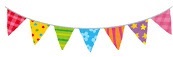 ～ 限界集落で地域資源を生かし地域継続するための拠点整備 ～荘内半島の地域資源を生かし、地域で稼ぐ力を促進するために箱浦ビジターハウスの活性化を考える演題： 『 四万十のあしもとにあるもの 』講師：株式会社四万十ドラマ　代表取締役社長　　　氏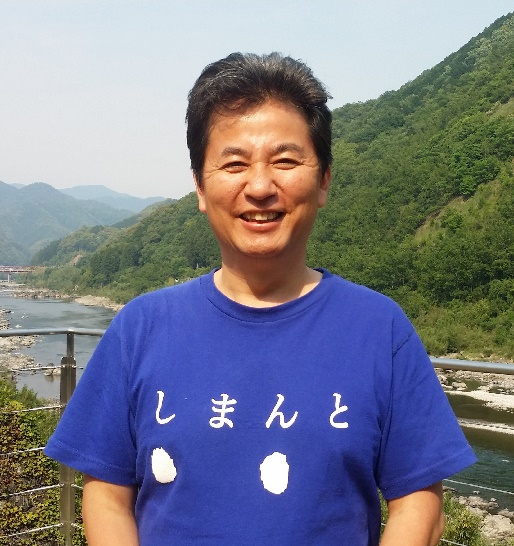 日時　　平成29年11月25日（土）午後 3時～午後6時場所　　三豊市詫間町勤労会館　２階南北会議室(三豊市詫間町詫間1338-5）定員　　 ５０名 （先着順）(締切：11月17日(金)) 事務局：特定非営利活動法人まちづくり推進隊詫間　takumatai@mx41.tiki.ne.jp　　0875-83-3639　　0875-83-3812(FAX)平成29年11月25日（土）開催の講演会に参加します。